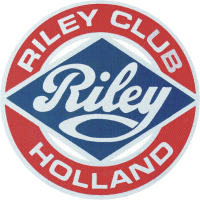 RCH – AANMELDINGSFORMULIER			lidnummer:  te retourneren aan: secretariaat Riley Club Holland, t.a.v. Menno von Brucken Fock, Bornsestraat 102, 7607 KT Almelo ofinfo@rileyclub.nlNaam:								geboortedatum:Voornamen:							Telefoonnummer:Adres:								Postcode:Woonplaats:							emailadres:Bent u lid  van een andere bij de FEHAC aangesloten oldtimervereniging:    ja  / neeZo ja, welke vereniging? :Gegevens van de Riley:Type:				Bouwjaar:			Kleur:Oorspronkelijk kenteken:						Huidig kenteken:Chassisnummer:			Motornummer:			Originele Nederlandse auto?:Stuur: links/ rechts		Ingevoerd: ja / neeHuidige conditie van de Riley:Concoursstaat(=showroomconditie), wel/niet origineelWel/niet in gebruik,  In goede/redelijke/slechte staatIn restauratie,  wel/niet rijdendWagen gebruikt voor onderdelen/ vernietigdAls wrak nog aanwezig (compleet/ niet compleet)Voor de sloop ( compleet/niet compleet), Beschikbaar ten behoeve van de RCH voor onderdelen: ja/neeGekocht/verkocht van/aan:Naam:				Postcode:Adres:				Datum van aanschaf:Woonplaats:			Datum van verkoop:Ik geef mij op als lid / donateur van de Riley Club Holland: ja/ neeDatum:				Handtekening:Na  terugzending van het aanmeldingsformulier ontvangt u een ledenlijst en het Huishoudelijk Reglement van de vereniging, op verzoek de Statuten, en via email een verzoek tot betaling voor de inschrijfkosten ad. € 15,00 en de contributie. "Ondergetekende geeft toestemming tot publicatie in het clubblad van zijn persoons- en voertuiggegevens overeenkomstig de artikelen in het huishoudelijk reglement".PM: ten behoeve van ons Riley-archief verzoeken wij u een of meerdere foto’s van uw Riley mee te sturen.